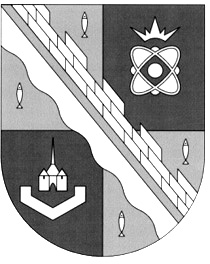 АДМИНИСТРАЦИЯ МУНИЦИПАЛЬНОГО ОБРАЗОВАНИЯСОСНОВОБОРСКИЙ ГОРОДСКОЙ ОКРУГ ЛЕНИНГРАДСКОЙ ОБЛАСТИПОСТАНОВЛЕНИЕот 25/01/2019  № 128«Об организации и проведении общественных слушанийпо объекту государственной экологической экспертизы:проектной документации «Рекультивация (восстановление)нарушенных земель, занятых свалкой твердых бытовых отходов»,включая материалы оценки воздействия на окружающую среду»В соответствии с Федеральным законом от 06.10.2003 №131-ФЗ «Об общих принципах организации местного самоуправления в Российской Федерации», Федеральным законом от 23.11.1995 N174-ФЗ «Об экологической экспертизе», приказом Госкомэкологии РФ от 16.05.2000 №372 «Об утверждении Положения об оценке воздействия намечаемой хозяйственной и иной деятельности на окружающую среду в Российской Федерации», пунктом 10 статьи 6 «Положения о порядке организации и проведения общественных слушаний объектов государственной экологической экспертизы на территории муниципального образования Сосновоборский городской округ Ленинградской области», утвержденного решением совета депутатов Сосновоборского городского округа от 05.08.2015 №105, на основании заявления о предложении проведения общественных слушаний по объекту государственной экологической экспертизы: проектная документация «Рекультивация (восстановление) нарушенных земель, занятых свалкой твердых бытовых отходов», включая материалы оценки воздействия на окружающую среду, и.о. директора Ленинградского областного государственного казенного учреждения «Центр Ленинградской области по организации деятельности по обращению с отходами» (далее – ЛОГКУ «Центр Ленинградской области по организации деятельности по обращению с отходами») А.Н. Тыщенко от 14.01.2019 N8/2019, распоряжения главы Сосновоборского городского округа от 14.01.2019 №01-р «О численности рабочей группы для организации и проведения общественных слушаний по объекту государственной экологической экспертизы: проектная документация «Рекультивация (восстановление) нарушенных земель, занятых свалкой твердых бытовых отходов», включая материалы оценки воздействия на окружающую среду», п о с т а н о в л я е т:Организовать и провести общественные слушания по объекту государственной экологической экспертизы: проектная документация «Рекультивация (восстановление) нарушенных земель, занятых свалкой твердых бытовых отходов», включая материалы оценки воздействия на окружающую среду, 5 марта 2019 года, в 17 часов 00 минут, в актовом зале N270 здания администрации Сосновоборского городского округа (Ленинградская обл., г. Сосновый Бор, ул. Ленинградская, д. 46). Наименование намечаемой деятельности: Рекультивация (восстановление) нарушенных земель, занятых свалкой твердых бытовых отходов. Цель деятельности: Рекультивация (восстановление) нарушенных земель, занятых свалкой твердых бытовых отходов. Предполагаемое место реализации намечаемой деятельности: Россия, Ленинградская область, муниципальное образование «Сосновоборский городской округ», район Ракопежи, вблизи СНТ «Березовая Роща». Заказчик намечаемой деятельности: Ленинградское областное государственное казенное учреждение «Центр Ленинградской области по организации деятельности по обращению с отходами» (юридический адрес: 191015 г. Санкт-Петербург, ул. Шпалерная, д. 51, лит. А пом. 2-Н N287(офис 330).Общественные обсуждения проводятся в форме общественных слушаний. Общественные слушания организует и проводит рабочая группа с участием Заказчика и администрации городского округа. Материально-техническое обеспечение проведения общественных слушаний возлагается на Заказчика. Рабочая группа по проведению общественных слушаний сформирована в составе 9 человек исходя из принципа равного представительства в ее составе представителей органов местного самоуправления городского округа, Заказчика и заинтересованной общественности.Утвердить состав рабочей группы по проведению общественных слушаний по объекту государственной экологической экспертизы: проектной документации «Рекультивация (восстановление) нарушенных земель, занятых свалкой твердых бытовых отходов», включая материалы по оценке воздействия на окружающую среду (далее – Рабочая группа) согласно Приложению к настоящему постановлению.Провести первое заседание Рабочей группы 31 января 2019 года в 16 часов 00 минут в здании администрации Сосновоборского городского округа по адресу Ленинградская обл., г. Сосновый Бор, ул. Ленинградская, дом 46, зал заседаний, каб. № 333.Определить местами ознакомления общественности и иных заинтересованных лиц с проектной документацией: «Рекультивация (восстановление) нарушенных земель, занятых свалкой твердых бытовых отходов», включая материалы по оценке воздействия на окружающую среду:- городскую публичную библиотеку, расположенную в здании администрации Сосновоборского городского округа по адресу: Ленинградская обл., г. Сосновый Бор, ул. Ленинградская, дом 46;- официальный сайт Сосновоборского городского округа: http://www.sbor.ru/ в раздел /безопасность/экология/общественные обсуждения.Время ознакомления общественности с проектной документацией «Рекультивация (восстановление) нарушенных земель, занятых свалкой твердых бытовых отходов», включая материалы по оценке воздействия на окружающую среду, в городской публичной библиотеке: в дни и часы работы городской публичной библиотеки по рабочим дням с 12.00 до 19.00 с 31 января 2019 года по 5 марта 2019 года (включительно) . Все заинтересованные лица вправе ознакомиться с указанными материалами, а также принести свои письменные замечания и предложения (зарегистрировать в журнале учета, приложить к журналу учета) на проектную документацию: «Рекультивация (восстановление) нарушенных земель, занятых свалкой твердых бытовых отходов», включая материалы по оценке воздействия на окружающую среду. Директору МБУ «Сосновоборская городская публичная библиотека» (Снежкова А.В.) назначить лиц, ответственных за принятие и фиксацию замечаний и предложений по проектной документации: «Рекультивация (восстановление) нарушенных земель, занятых свалкой твердых бытовых отходов», включая материалы по оценке воздействия на окружающую среду, в журнале учета, обеспечить доступ к названным выше материалам и условия для ознакомления с ними в период с 31.01.2019 по 5.03.2019 года (включительно).Отделу по связям с общественностью (пресс-центр) администрации комитета внутренней политики, правопорядка и гражданской защиты разместить настоящее постановление на официальном сайте Сосновоборского городского округа.Общему отделу администрации (Баскакова К.Л.) опубликовать настоящее постановление в городской газете «Маяк».Настоящее постановление вступает в силу со дня официального опубликования в городской газете «Маяк».Контроль за выполнением настоящего постановления оставляю за собой.Глава администрацииСосновоборского городского округа                                                       М.В. ВоронковУТВЕРЖДЕНпостановлением администрацииСосновоборского городского округаот 25/01/2019 N128(Приложение)СОСТАВрабочей группы по проведению общественных слушаний по объектугосударственной экологической экспертизы: проектная документация«Рекультивация (восстановление) нарушенных земель, занятых свалкойтвердых бытовых отходов», включая материалы оценки воздействияна окружающую средуГорлов Андрей Сергеевич – заместитель Генерального директора. ООО «Строительная Компания «Гидрокор» – представитель заказчика;Ольшевская Светлана Владиславовна – начальник отдела экологического проектирования. ООО «Строительная Компания «Гидрокор» – представитель заказчика;Абузов Вячеслав Юрьевич – начальник отдела учета и мониторинга в области обращения с отходами. Ленинградское областное государственное казенное учреждение «Центр Ленинградской области по организации деятельности по обращению с отходами» – представитель заказчика;Алмазов Геннадий Владиславович – депутат совета депутатов Сосновоборского городского округа – представитель органов местного самоуправления городского округа;Бойцов Дмитрий Геннадьевич – начальник отдела природопользования и экологической безопасности администрации Сосновоборского городского округа – представитель органов местного самоуправления городского округа;Михайлов Юрий Владимирович – начальник отдела градостроительного зонирования и землепользования комитета архитектуры, градостроительства и землепользования администрации Сосновоборского городского округа – представитель органов местного самоуправления городского округа;Кириленко Александр Константинович – руководитель приемной Губернатора Ленинградской области в Сосновоборском городском округе, председатель Общественной палаты городского округа – представитель заинтересованной общественности;Аверьянов Сергей Дмитриевич – член Общественной палаты Ленинградской области, член Общественной палаты городского округа – представитель заинтересованной общественности;Дмитриева Ольга Николаевна – специалист аппарата совета депутатов Сосновоборского городского округа – представитель заинтересованной общественности.